Publicado en Madrid el 11/01/2021 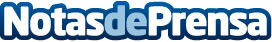 Últimos días para aplicar a 'The Nova 111 List', la lista de los jóvenes con más talento del paísMás de 1.000 personas ya han aplicado directamente o nominado a un empleado, compañero, amigo o familiar. El plazo finaliza el 20 de enero. Un jurado de expertos con compañías de primer nivel seleccionará a los jóvenes con mayor potencial para liderar el futuro de 11 sectores clave para la economíaDatos de contacto:Nova TalentNota de prensa publicada en: https://www.notasdeprensa.es/ultimos-dias-para-aplicar-a-the-nova-111-list Categorias: Nacional Medicina Finanzas Marketing Ecología Emprendedores Recursos humanos Innovación Tecnológica http://www.notasdeprensa.es